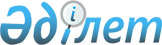 О внесении изменения в решение Атбасарского районного маслихата от 30 сентября 2013 года № 5С 18/2 "Об утверждении Правил оказания социальной помощи, установления размеров и определения перечня отдельных категорий нуждающихся граждан Атбасарского района"
					
			Утративший силу
			
			
		
					Решение Атбасарского районного маслихата Акмолинской области от 14 сентября 2016 года № 6С 5/3. Зарегистрировано Департаментом юстиции Акмолинской области 23 сентября 2016 года № 5544. Утратило силу решением Атбасарского районного маслихата Акмолинской области от 22 февраля 2017 года № 6С 9/10      Сноска. Утратило силу решением Атбасарского районного маслихата Акмолинской области от 22.02.2017 № 6С 9/10 (вводится в действие со дня официального опубликования).

      Примечание РЦПИ.
В тексте документа сохранена пунктуация и орфография оригинала.

      В соответствии со статьей 6 Закона Республики Казахстан от 23 января 2001 года "О местном государственном управлении и самоуправлении в Республике Казахстан", постановлением Правительства Республики Казахстан от 21 мая 2013 года № 504 "Об утверждении Типовых правил оказания социальной помощи, установления размеров и определения перечня отдельных категорий нуждающихся граждан", Атбасарский районный маслихат РЕШИЛ:

      1. Внести в решение Атбасарского районного маслихата "Об утверждении Правил оказания социальной помощи, установления размеров и определения перечня отдельных категорий нуждающихся граждан Атбасарского района" от 30 сентября 2013 года № 5С 18/2 (зарегистрировано в Реестре государственной регистрации нормативных правовых актов № 3857, опубликовано 1 ноября 2013 года в газетах "Атбасар", "Простор"), следующее изменение:

      в Правилах оказания социальной помощи, установления размеров и определения перечня отдельных категорий нуждающихся граждан Атбасарского района, утвержденных указанным решением:

      в подпункте 8) пункта 2 слова "Государственный центр по выплате пенсий" заменить словами "Межведомственный расчетный центр социальных выплат".

      2. Настоящее решение вступает в силу со дня государственной регистрации в Департаменте юстиции Акмолинской области и вводится в действие со дня официального опубликования.



      "СОГЛАСОВАНО"



      14 сентября 2016 года


					© 2012. РГП на ПХВ «Институт законодательства и правовой информации Республики Казахстан» Министерства юстиции Республики Казахстан
				
      Председатель сессии
районного маслихата

Аксеитова С.К.

      Секретарь Атбасарского
районного маслихата

Борумбаев Б.А.

      Аким Атбасарского района

А.Н.Никишов
